Муниципальное бюджетное образовательное учреждение«Жарынская средняя (полная) общеобразовательная школа»План-конспект открытого урока по химии в 11 классе Тема урока: «Обобщение по теме «Основные классы неорганических соединений. Генетическая связь классов неорганических соединений».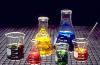 Урок проведен 17.04.2014  г.Учитель высшей категорииСимаков Виктор Федоровичд. Красная Горка, 2014 г.Тема:  «Обобщение по теме «Основные классы неорганических соединений. Генетическая связь классов неорганических соединений»
Тип урока: деловая игра: урок-аукцион, смотр знаний.Цели урока: - формирование ключевых компетенций учащихся; - обобщение и систематизация знаний о неорганических соединениях; - развитие практических навыков работы в химической лаборатории; - развитие познавательных интересов и интеллектуальных способностей в процессе использования химических знаний для описания природных явлений;-воспитание убежденности в позитивной роли химии в жизни современного общества; - воспитание ответственности за свое здоровье и здоровье окружающих на основе соблюдения правил техники безопасности.
Задачи:Образовательные: -  обобщить, систематизировать и углубить знания учащихся об основных классах неорганических соединений;   - используя знания учащихся о химических свойствах основных классов неорганических соединений: оксидов, гидроксидов, кислот, солей, установить генетическую связь между ними; - подготовиться к контрольной работе;- закрепить знания учащихся об основных правилах техники безопасности при работе с кислотами, щелочами, незнакомыми веществами, а также при выполнении лабораторных опытов. Развивающие:- развивать аналитическое логическое  мышление, умение делать самостоятельные выводы на основе имеющихся знаний и полученных новых данных;- дать возможность учащимся самостоятельно выдвигать личные предположения и находить правильный ответ на возникшие вопросы;- развивать практические умения и навыки учащихся;- развивать способности к осмысленному чтению и умению делать выводы на основе работы с учебной и дополнительной литературой;- умение выделять наиболее важные сведения в изучаемом материале;- развивать коммуникативные способности учащихся;- развивать навыки работы с ИКТ.Воспитательные:- способствовать формированию сознания у учащихся активной гражданской позиции в потребности ведения здорового образа жизни;- воспитывать чувство коллективизма и взаимопомощи;- способствовать формированию толерантного поведения в коллективе;- формировать основы научного мировоззрения.Планируемые результаты обучения:Учащиеся научатся:- определять принадлежность веществ к различным классам соединений;- составлять формулы веществ;- называть вещества различных классов   по   международной номенклатуре;- писать уравнения химических реакций, подтверждающие химические свойства различных классов соединений;- составлять и решать цепочки превращений на генетическую связь между классами неорганических соединений;- проводить  простейший химический эксперимент.Учащиеся получат возможность научиться:- составлять презентации на выбранную тему и представлять её перед классом;- прогнозировать и сравнивать физические и химические свойства различных классов неорганических соединений; -  давать оценку своим действиям и своих товарищей.Формирование УУД Личностные:- готовность учащегося к выполнению установленных в образовательном учреждении  норм, правил и требований к учебному процессу;- умение строить равноправные и уважительные отношения с товарищами;- развитие познавательного интереса на основе личностного осмысления важности изучаемого материала;- умение аргументировано определять личное отношение к отдельным изучаемым вопросам темы урока.Регулятивные:
- целеполагание: на основе темы урока, а также уже имеющихся знаний, определять и  ставить перед собой учебные задачи;- составлять план и последовательность своих действий для решения поставленных задач;- адекватно оценивать правильность своих действий, вносить в них коррективы;- сравнивать свои полученные результаты с истинным эталоном, давать оценку своим познавательным действиям;- готовность участия и умение выполнять краткосрочные тематические проекты. Коммуникативные: - публично выступать перед аудиторией;- умение работать в коллективе, строить свои взаимоотношения с товарищами, выполняя совместные виды деятельности;- умение учитывать и уважать мнения и позиции участников учебного процесса;- умение формулировать и тактично отстаивать свою позицию, соотносить её с мнением и позицией своих товарищей;- умение вырабатывать и принимать общее решение для совместных действий;- аргументировать и отстаивать свою позицию, уметь спорить, тактично критиковать мнение других.Познавательные:  Выпускник научится:• основам реализации проектно-исследовательской деятельности;• проводить наблюдение и эксперимент под руководством учителя;• создавать и преобразовывать модели и схемы для решения задач;• осуществлять выбор наиболее эффективных способов решения задач в зависимости от конкретных условий;• давать определение понятиям;• устанавливать причинно-следственные связи;• осуществлять логическую операцию установления родовидовых отношений, ограничение понятия;• обобщать понятия — осуществлять логическую операцию перехода от видовых признаков к родовому понятию, от понятия с меньшим объёмом к понятию с большим объёмом;•осуществлять сравнение, сериацию и классификацию, самостоятельно выбирая основания и критерии для указанных логических операций;• строить классификацию на основе дихотомического деления (на основе отрицания);• строить логическое рассуждение, включающее установление причинно-следственных связей;• объяснять явления, процессы, связи и отношения, выявляемые в ходе исследования;• основам ознакомительного, изучающего, усваивающего и поискового чтения;• структурировать тексты, включая умение выделять главное и второстепенное, главную идею текста, выстраивать последовательность описываемых событий.Выпускник получит возможность научиться:• основам рефлексивного чтения;• ставить проблему, аргументировать её актуальность;• самостоятельно проводить исследование на основе применения методов наблюдения и эксперимента;• выдвигать гипотезы о связях и закономерностях событий, процессов, объектов;• организовывать исследование с целью проверки гипотез;• делать умозаключения (индуктивное и по аналогии) и выводы на основе аргументации.Используемые педагогические технологии: Приложение 1Оценочный лист участника аукционаУчастник аукциона ______________________________Используемые педагогические технологии:- проблемно-поисковая технология; технология дифференцированного обучения; коммуникативно-диалоговая технология; информационные компьютерные технологии, технология деловой игры.  Демонстрационные эксперименты (проводят учащиеся): - характерная реакция на углекислый газ; - распознавание щелочной среды фенолфталеином; - распознавание кислой среды лакмусом и метиловым оранжевым. Раздаточный материал на столах учащихся:- наборы химические лабораторные, оксид меди, серная кислота, гидроксид натрия, горючее. 
Оборудование: 1.ИКТ: компьютер, проектор, экран, презентации учащихся: «Химические свойства оснований и их применение»,  «Кислоты в природе и быту. Техника безопасности при обращении с кислотами», «Соли вокруг нас».2.На демонстрационном столе подборки образцов имеющихся в кабинете химии оксидов, гидроксидов, кислот, солей с аншлагами.3.Другое оборудование: указка, штатив с пробирками.4.Реактивы:  раствор гидроксида натрия, индикаторы - фенолфталеин, лакмус, метиловый оранжевый, известковая вода, стеклянные трубочки.5.Оценочный лист лота аукциона выдается каждому учащемуся (приложение 1).Подготовительный этап к уроку:Учитель на предыдущем уроке информирует учащихся о предстоящем уроке: его теме, форме проведения, называет лоты аукциона: «Оксиды», «Основания», «Кислоты», «Соли», «Генетическая связь». Знакомит с правилами и требованиями к защите лотов: подготовить презентации, продумать проведение демонстрационных лабораторных опытов, письменных и устных заданий для класса по каждому лоту аукциона. ХОД УРОКА 
1. Организационный момент 
• Приветствие друг друга 
• Проверка готовности к уроку 
• Настрой на работу 
2. ЦелеполаганиеУчитель объявляет тему урока, предлагает учащимся поставить перед собой цели.(П/о: Повторить, обобщить, систематизировать и углубить знания об основных классах неорганических соединений, генетической связи между классами соединений.  Подготовиться к контрольной работе.)3.Проведение торгов, продажа лотов.(Проводит учитель. Максимальная цена лота – 5 баллов. Учащиеся покупают лоты.)4.Защита учащимися купленных лотов:№ 1 «Оксиды»;№ 2 «Гидроксиды»;№ 3 «Кислоты»;№ 4 «Соли».(Защита лотов учащимися осуществляется в виде индивидуального выступления, в ходе которого учащиеся работают с образцами представителей каждого класса соединений, самостоятельно проводят  демонстрации: обнаружение углекислого газа, щелочной, кислой среды индикаторами. Характеристика классов соединений излагается по установленному плану: - определение класса на основе качественного состава и теории ТЭД;- классификация соединений;- физические свойства;- получение;- химические свойства (предлагается в виде индивидуальной самостоятельной работы – записи уравнений химических реакций, подтверждающих химические свойства соединений);- Т.Б. при работе с веществами данного класса;- наиболее важные представители данного класса соединений, их нахождение в природе и применение человеком.)В ходе защиты лота учащиеся используют ИКТ – подготовленные презентации по своей теме выступления.После защиты лота, класс оценивает индивидуально каждого учащегося, проставляя баллы в оценочном листе.Особо происходит защита лота № 5 «Генетическая связь». После изложения теоретических сведений, защитник лота предлагает классу:- самостоятельно составить генетическую цепочку металла, неметалла и решить её (по вариантам);- записывает на классной доске генетическую цепочку для переходного химического элемента и предлагает классу решить её;-  провести лабораторный опыт «Осуществление генетического ряда на практике: Сu – CuO – CuSO4 – Cu(OH)2  - CuO. Перед лабораторным опытом проводится инструктаж по ТБ.5.Подведение итогов урока. Рефлексия.- учащиеся оценивают в оценочном листе свою работу и работу своих товарищей;- учитель на основе оценочных листов учащихся подводит итоги урока, дает оценку работы всего класса и отдельных учащихся.
Используемая литература. 

1. Габриелян О.С., Лысова Г.Г. Учебник «Химия 11 класс. Профильный уровень», Дрофа – 2011. 

2. Денисова В.Г. «Мастер-класс учителя химии», - М.: Издательство «Глобус», 2010. 

3. Павлова Н.С. «Дидактические карточки-задания по химии к учебнику О.С. Габриеляна «Химия 11 класс»», - М.: Издательство «Экзамен», 2006.Учитель благодарит учащихся за работу на уроке.
Учащиеся сдают на проверку рабочие тетради с выполненными ими заданиями на уроке. 
6.Задание на дом:- параграфы 21, 22; записи в тетради;  упр. 4 стр. 123.ОценкаЛотФамилия, имя«2»«3»«4»«5»Лот 1«Оксиды»Лот 2«Гидроксиды»Лот 3«Кислоты»Лот 4«Соли»Лот 5«Генетическаясвязь»